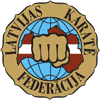 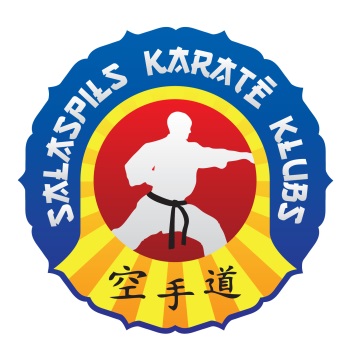                                                                               Approved by Leonid Vasilyev (WKF 7 Dan)                                                                                 Latvian Karate Federation President6th Open Salaspils Karate CupOrganizator:                       	„Salaspils Karate Club” in cooperation with”Latvian Karate Federation”.Date:                                    	16th May, 2015, 10 00                                                    	Registration and weighting from 830  till 930                                              	Personal document or passport is obligatory for all sportsmen.                                         	 From 9 30  till 10 00  team representatives and coaches briefing.                                           	The beginning of competition at 10 00.Place:                               	LATVIA, SALASPILS, Smilsu street 1, Salaspils Sport Hall (17 km from Riga, the capital of Latvia).Rules:                              	WKF rules with changes.                                         	Till 11 years fight time is 1 minute.                                         	12-13 years – 1min.30sec.                                         	Starting with 14 years - WKF rules.                                             	Any kata may be completed in kata categories.                                         	In categories till 9 years old participants may compete with 1 kata,                                      	10-11 years - two kata, 12-13 years - three kata, 14+ years old - WKF Rules. Chief referee:             	Igors Ponomarenko  +371 29 462 653Chief secretary:         	Aleksandrs Kudrajvcevs +371 29 451 616                                    	Foreign referees are welcomed.Protest 100 EUR.Entry fee:                     	Medical insurance policy for all sportsmen is obligatry.                                      		- participation in 1 category – 15 EUR                                          		- 2 categories – 30 EUR                                          		- 3 categories – 45 EUR                                         	Team kata and kumite 30 EUR for team.Rewards: 			Salaspils Karate Club rewards the first place winners with medals,                                    		cups and diplomas, 2nd  and 3 rd place winners with medals and diplomas and                                                  prizes from sponsors.             Team kata and kumite 1st,  2nd and 3rd place winners with cups, medals and diplomas.                                    	Three best teams are rewarded with cups.Registration:  		by e-mail: karatila@inbox.lv (registration form by e-mail).                                                 	Deadline for entries is 12.05.2015    Contact information: 	+371 29788753 Romans Sledzevskis – the organizator of the competition                                                 (Latvian, Russian).                                           	+371 28443352 Karina Sledzevska (English).Categories KATA: Olympic system with two 3rd places. In categories till 13 years old sportists complete kata at the same time, the finals and fights for third place are separately. Starting with 14 years old - WKF rules.                                                              Boys                                                               U8                     Precise Kju                                                               U10                  - 9 kyu; - 7 kyu; Open.        U12	                 - 9 kju; - 7 kju; Open.   U14                  - 9 kyu; Open.   U16                    Open   U18                    Open  +18                      Open (money prize 1st place 100 Euro).GirlsGirls categories are considered after registration form  is received.                                                              -9 y.                    Precise Kju                                                        10 - 15 y.	       Precise Kju                                                            + 16y.                    OpenKategories SUMO:                        	Round - robin system (TATAMI „3 X 3”, 2 judges, till 2 YUKO).Sumo categories are considered after registration form  is received (boys and girls separately). 4 y. 	Precise weight5 y.	Precise weight6 y.	Precise weight7 y.      Precise weight8 y.      Precise weightCategories KUMITE:	 	Olympic system with one two 3rd places. (till 13 years old, till 6 points) starting with 14 years old - WKF rules.                                                                 Boys	         		Weight	                                                    U10        	            - 35 kg; + 35 kg.                                                                U12                       - 35kg; - 40kg; + 40 kg.                                                                U14         	           - 40kg; - 50kg; + 50 kg; Open.                                                                U16                       -52kg; - 57kg; - 63kg; + 63kg; Open.                                                                U18                      - 68 kg; - 76kg; + 76kg; Open.                                                                U21                       Open                                                               +18y.                      Open (money prize 1st place 100 Euro).GirlsGirls categories are considered after registration form  is received.       U10		Precise weight       U12		Precise weight       U14	Precise weight      +14  y.		Precise weight and yersTeam KUMITE:One sportist in each age.U10 + U12 + U14U15 + U18 + U21       Team KATA : (boys and girls are together)-9 y. (compete with 1 different katas ).              	10-12 y.  (compete with 2 different katas).+13 y. (compete with 3 different katas).If sportist is not registrated according his/her category, he/she is disqualified and is not allowed to take part in the competition. In such case money is not paid back! Please, note precise weight and kju in registration form.Organizator reserves the right to changed categories. 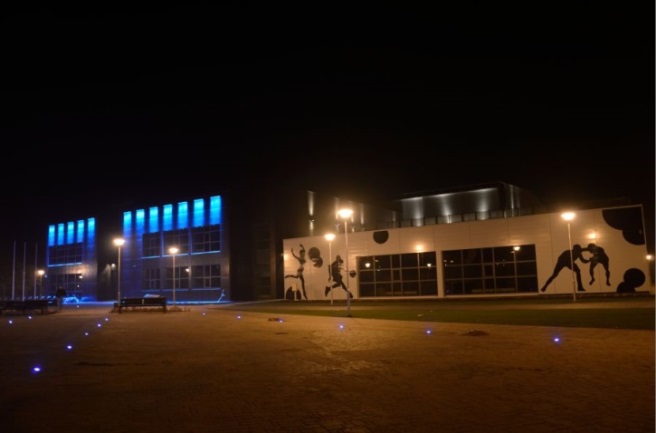 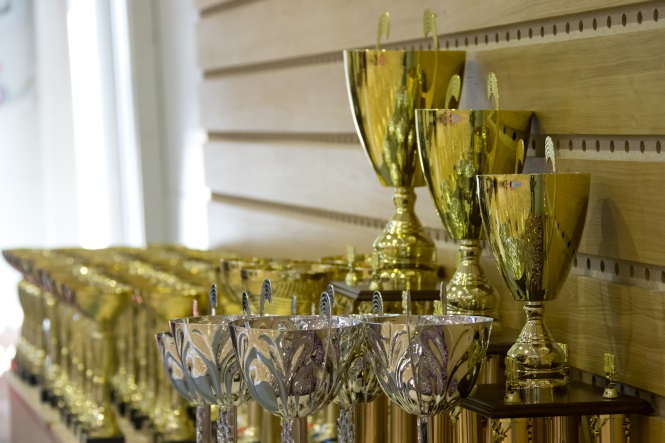 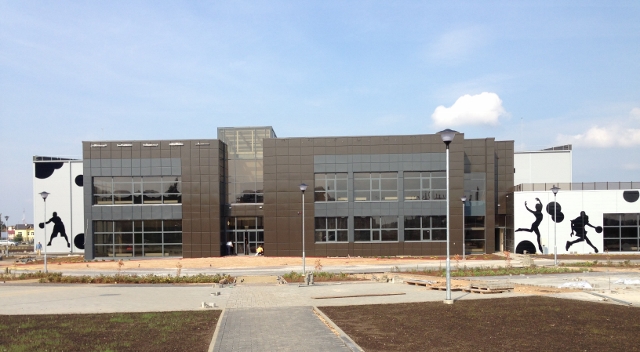 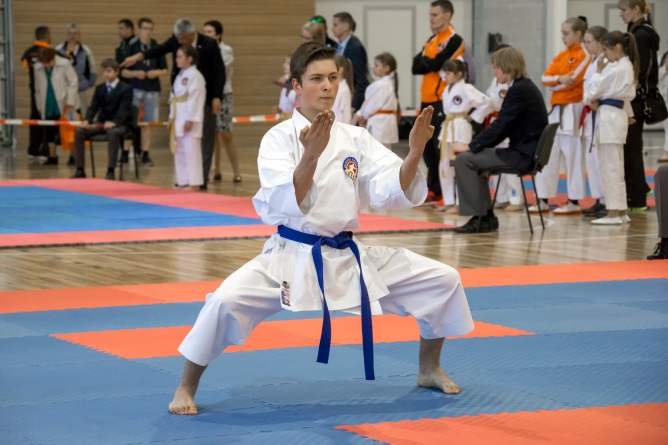 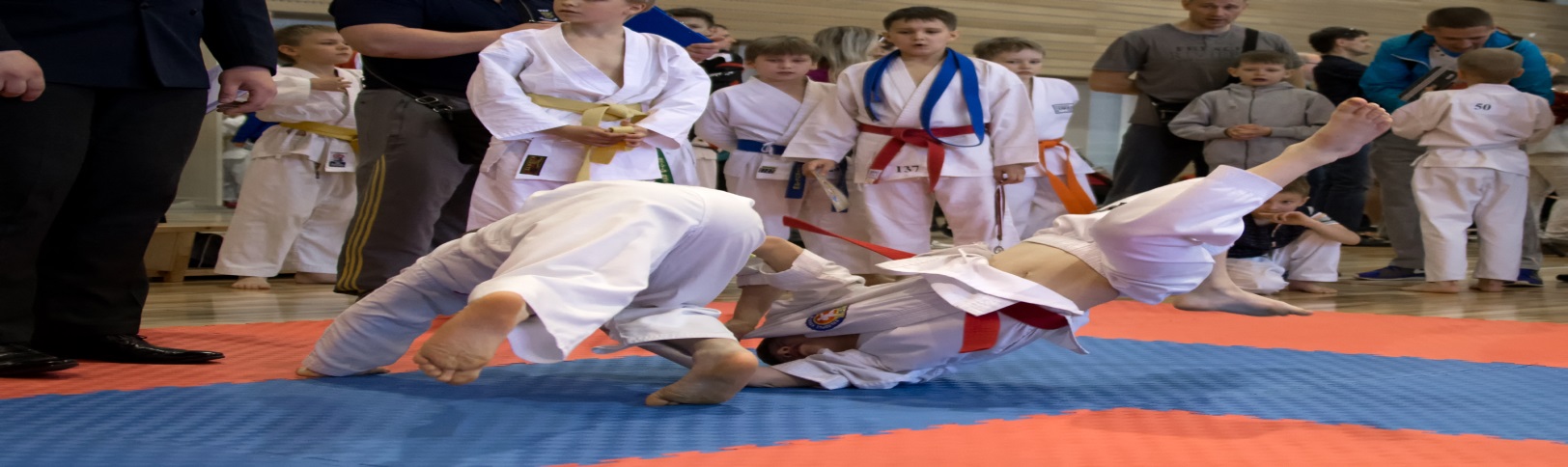 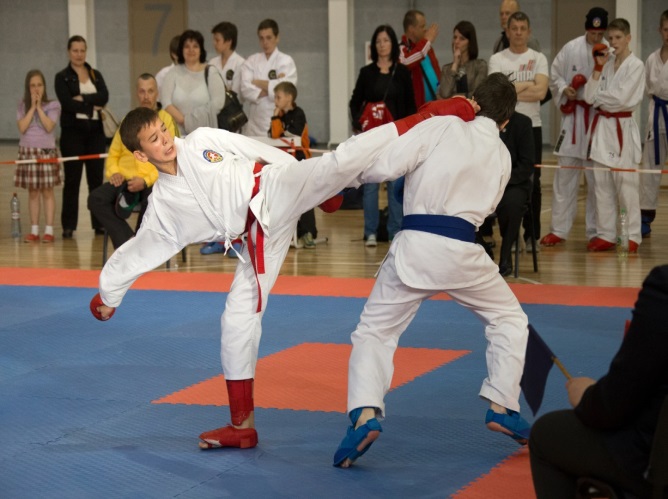 Best Regards,Romans SledzevskisChairman of Organizing Committee+371 29788753E-mail: karatila@inbox.lvWeb: www.rkk.lvIn cooperation with: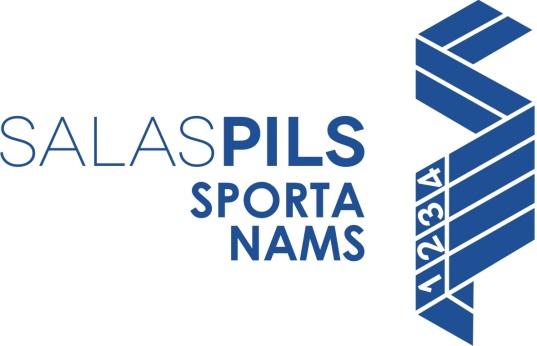 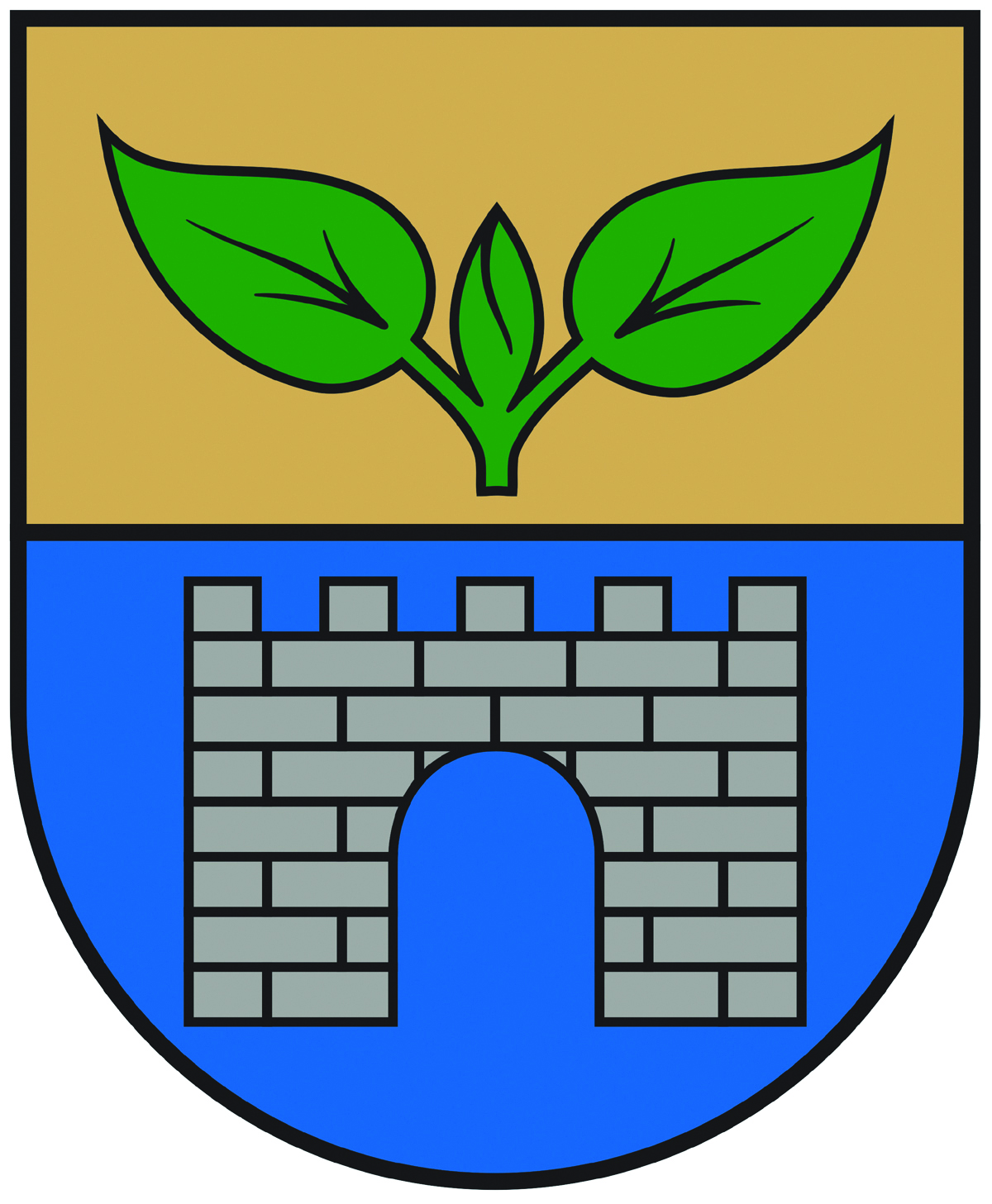 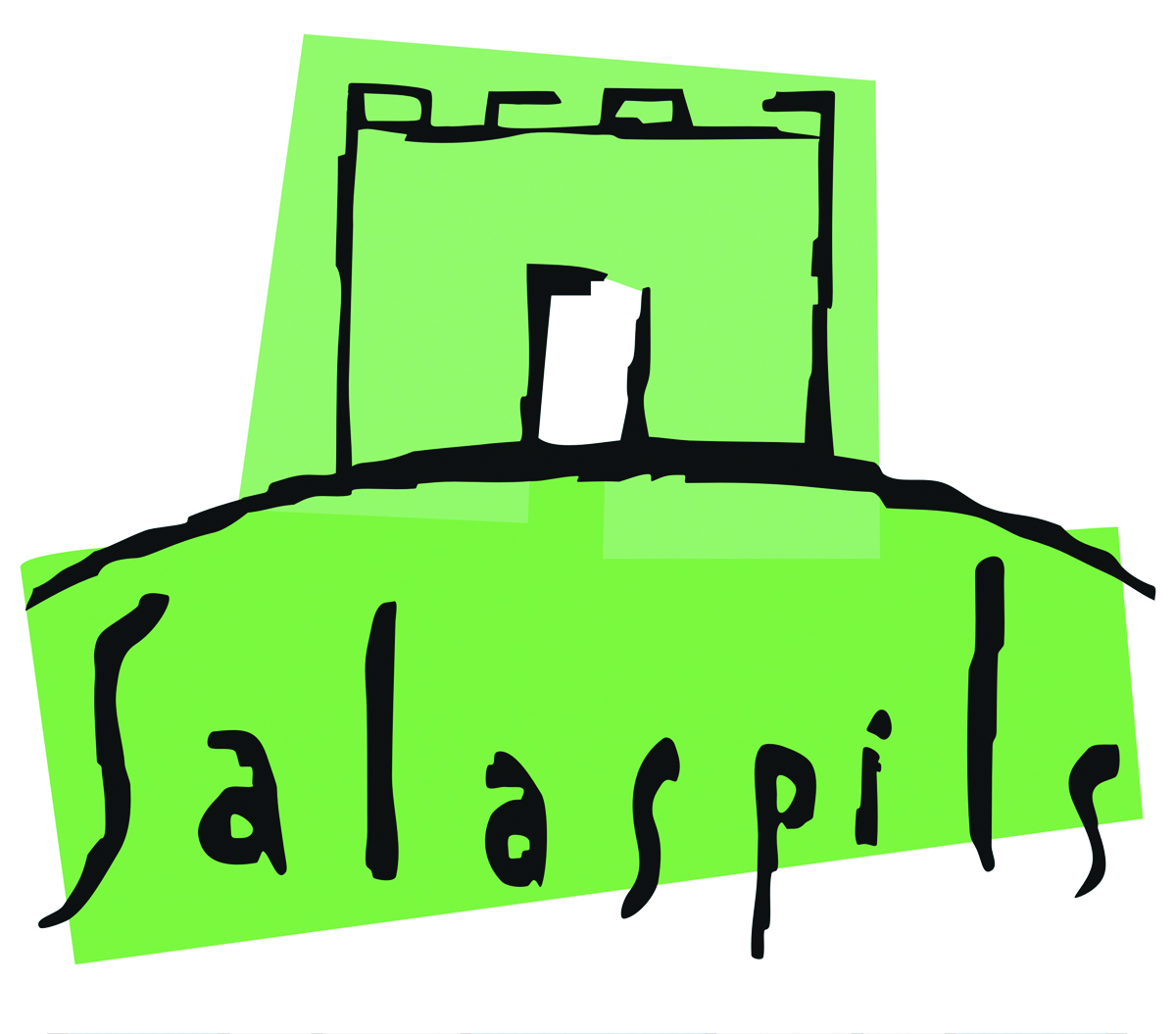 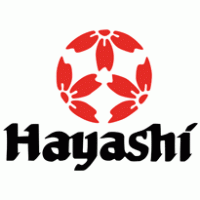 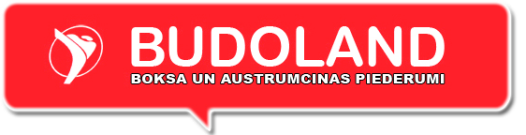 